Cadran de Vigenère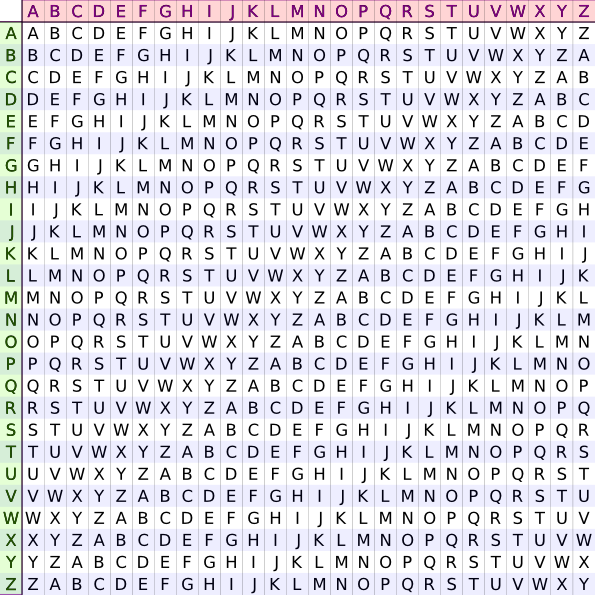 Exemple : Texte en clair :
A la belle escaladealabelleescaladeClé :
douzedouzedouzedouzedTexte codé :
D zu aiozv dwfofzhhOuDzuai ozydw fofzh hdzuaiozydwfofzhh